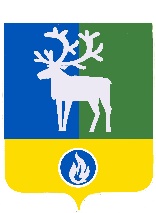 БЕЛОЯРСКИЙ РАЙОНХАНТЫ-МАНСИЙСКИЙ АВТОНОМНЫЙ ОКРУГ – ЮГРААДМИНИСТРАЦИЯ БЕЛОЯРСКОГО РАЙОНАПОСТАНОВЛЕНИЕот 28 марта 2022 года                                                                                                                     № 260О внесении изменений в постановление администрацииБелоярского района от 9 декабря 2010 года № 1881 П о с т а н о в л я ю:1. Внести в постановление администрации Белоярского района от 9 декабря 2010 года        № 1881 «О Порядке проведения экспертизы проектов административных регламентов предоставления муниципальных услуг уполномоченным органом местного самоуправления Белоярского района» (далее – постановление) изменение, заменив в пункте 5 слова «Гисс И.Ю.» словами «Плохих И.А.».2. Внести в приложение «Порядок проведения экспертизы проектов административных регламентов предоставления муниципальных услуг уполномоченным органом местного самоуправления Белоярского района» к постановлению следующие изменения:1) пункты 3-7 изложить в следующей редакции:«3. Проект административного регламента подлежит обязательной экспертизе, проводимой отделом экономики и прогнозирования управления экономики, реформ и программ администрации Белоярского района (далее – отдел экономики и прогнозирования), юридическо-правовым управлением администрации Белоярского района (далее - юридическо-правовое управление), в соответствии с настоящим Порядком.4. Для проведения экспертизы проектов административных регламентов Разработчик административного регламента представляет для согласования проект административного регламента в отдел экономики и прогнозирования. Также Разработчик административного регламента представляет результаты проведения независимой экспертизы по проекту административного регламента (при наличии) и справку об учете предложений и замечаний независимой экспертизы по проекту административного регламента, составленную по форме согласно приложению к настоящему Порядку.5. Отдел экономики и прогнозирования в течение трех рабочих дней со дня поступления проекта административного регламента и всех дополнительных документов в соответствии с пунктом 4 настоящего Порядка проводит его экспертизу на предмет:- определения полноты содержания проекта административного регламента;- определения соответствия структуры проекта административного регламента требованиям, предъявляемым к структуре административного регламента, установленным постановлением администрации Белоярского района от 30 сентября 2010 года № 1381 «О Порядке разработки и утверждения административных регламентов предоставления муниципальных услуг»;- определения соответствия проекта административного регламента поставленным целям;- определения полноты описания удобства и комфорта мест предоставления муниципальной услуги, включая оборудование мест ожидания, мест получения информации и мест заполнения необходимых документов;- определения соответствия сроков административных процедур и административных действий общему сроку предоставления муниципальной услуги;- определения оптимальности административных процедур, отсутствия избыточных административных действий;- определения полноты описания показателей качества и доступности предоставления муниципальной услуги.Результат экспертизы проекта административного регламента, проводимой отделом экономики и прогнозирования, фиксируется на последнем листе проекта административного регламента.6. По результатам проведения экспертизы проекта административного регламента работник отдела экономики и прогнозирования, которому поручено проведение экспертизы проекта административного регламента, принимает одно из следующих решений:- о согласовании проекта административного регламента (при этом на последнем листе проекта административного регламента ставится соответствующая виза работника отдела экономики и прогнозирования, которому поручено проведение экспертизы проекта административного регламента, включающая личную подпись визирующего, расшифровку подписи и дату);- об отказе в согласовании проекта административного регламента (при этом на последнем листе проекта административного регламента ставится отметка о несогласовании проекта административного регламента с указанием причин несогласования и (или) кратким описанием недостатков в тексте проекта административного регламента, соответствующая виза работника отдела экономики и прогнозирования, которому поручено проведение экспертизы проекта административного регламента, включающая личную подпись визирующего, расшифровку подписи и дату).7. После согласования проекта административного регламента отделом экономики и прогнозирования, проект административного регламента направляется Разработчиком административного регламента в юридическо-правовое управление для прохождения правовой экспертизы.»;2) пункты 13-15 изложить в следующей редакции:«13. В случае, если проектом административного регламента предусматривается взимание платы с заявителей в целях предоставления муниципальной услуги, указанный проект административного регламента подвергается экспертизе, проводимой отделом тарифной и ценовой политики управления экономики, реформ и программ администрации Белоярского района (далее - отдел тарифной и ценовой политики). 14. Отдел тарифной и ценовой политики в течение трех рабочих дней со дня поступления проекта административного регламента проводит его экспертизу с целью определения обоснованности и правомерности установления взимания платы за предоставление муниципальной услуги, а также на соответствие указанных тарифов на предоставление муниципальной услуги действующему законодательству.Результат экспертизы проекта административного регламента, проводимой отделом тарифной и ценовой политики, фиксируется на последнем листе проекта административного регламента.15. По результатам проведения экспертизы проекта административного регламента работник отдела тарифной и ценовой политики, которому поручено проведение экспертизы проекта административного регламента, принимает одно из следующих решений:- о согласовании проекта административного регламента (при этом на последнем листе проекта административного регламента ставится соответствующая виза работника отдела тарифной и ценовой политики, которому поручено проведение экспертизы проекта административного регламента, включающая личную подпись визирующего, расшифровку подписи и дату);- об отказе в согласовании проекта административного регламента (при этом на последнем листе проекта административного регламента ставится отметка о несогласовании проекта административного регламента с указанием причин несогласования и (или) кратким описанием недостатков в тексте проекта административного регламента, соответствующая виза работника отдела тарифной и ценовой политики, которому поручено проведение экспертизы проекта административного регламента, включающая личную подпись визирующего, расшифровку подписи и дату).».3. Опубликовать настоящее постановление в газете «Белоярские вести. Официальный выпуск».4. Настоящее постановление вступает в силу после его официального опубликования.5. Контроль за выполнением постановления возложить на заместителя главы Белоярского района, председателя Комитета по финансам и налоговой политике администрации Белоярского района Плохих И.А.Глава Белоярского района                    					             С.П.Маненков